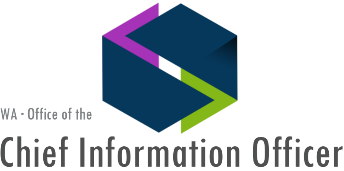 Geospatial Portal & WAMAS Steering Committees (Monthly)						    	     MinutesNotesGPSC Welcome, introductions, assign recorder, adjust agendaRecorder:  Tim MinterDataFunding statusJoy Paulus – April 23 is planned end of legislative session.  GP & WAMAS were identified for budget cuts as the result of a misunderstanding by the Senate.  GP & WAMAS are not part of the central services budget.  Rather, they are specialized budget items.  OFM sent email to Senate to clarify.  Joy forwarded to GIT / CIOs.  The cuts are still identified and still need to be resolved.  Word was that these cuts would be pulled out.  Keeping this item on the agenda until resolved.Identify and assign action items:  Improvement Items from 2/9/2017 Geospatial Portal Steering Committee Meeting (see notes section below)Notes:Of the representatives who discussed improvement items at the February meeting, only Joy and Jenny were present for this agenda item.  GPSC participants did not achieve the objective to identify an item or two on which to focus.Tim Minter – attended Washington State Tableau User Group at HCA on Wednesday, 4/12/2017.  Observed strong need for geospatial data that Tableau users could discover, evaluate, use.  Provided Public Service Announcement that they could get KML and GeoJSON format location data by googling “WA Open Data Bridge” (http://geo.wa.gov/).  This is one access point for Geospatial Portal and an excellent example of how “Geospatial Portal” could become very valuable to various data consumer communities.Jordyn Mitchell – are the GP components documented?  Joy – some components for Portal infrastructure are documented on OCIO’s website.  See geography.wa.gov under resources. Joy to follow up via email.http://geography.wa.gov/governance-standardshttps://ocio.wa.gov/geoportal-shared-gis-infrastructure/geoportal-technical-resourceshttps://ocio.wa.gov/sites/default/files/public/Geospatial/Public%20Vers%20of%20Portal%20Infrastructure%20113016.pdf ECY:  Dan Saul - Ideally portal would not store anything.  Is there anything GPSC can do to help other agencies?Joy – better portal linkages, better interoperability, things are very federated.  Provide transparent access to services.DOR:  David Wright – better managed metadata and data than current system.  Too many different access points, repositories, etc. Framework DatasetsDOT:  Alan Smith – Provide meeting minutes.  Encourage better data sharing among agencies.  Agrees with DFW and DOR items.Meeting minutesDFW:  Randy Kreuziger – Streamline publishing processes.  Establish simple automated, one-stop shopping Open Data access.  Data driven forms (e.g. GIS data and map web services) would be a good way to get consistency.DSHS:  George Alvarado – Establish clearer communications about when and who needs to publish their data.  David Wright – this suggestion aligns with simplifying the system.  Too many duplicated efforts.  Joy has site for publishing meeting notes.  WaTech:  Joy Paulus – Establish consistency in GeoPortal procedures.  Need to get participation by the smaller agencies.  They create special needs.  WaTech ends up having to pay costs for the work that the small agencies should perform.  GIS Data Catalog is the single best one-stop access point to date.  Tom Kimpel at OFM has been providing high value service to the state GIS community by keeping the GIS Data Catalog updated.WaTech:  Mike Roberts – Esri ArcGIS Server site health check is underway.  Splunk needs to be rebuilt.  Staff turnover is an issue as skills necessary to support the Geospatial Portal components are frequently lost.  The SysOps team is getting re-accustomed to the configuration and implementation for Geospatial Portal.  Michael mentioned billing customers.  Tim note – need to understand Joy’s plan for billing beyond the base allocations, maybe get the cost structures it into the SLA and differentiate with service level descriptions.  Better connection between data stewards and sysops for better management of resources.  Joy Paulus – Steering Committee should help with who and what gets monitored and metrics.  Tim note – we need to select meaningful, measurable, reportable, and improvable metrics if we select any metrics at all.Joy notes that there may be opportunity to optimize IT resources (Esri licenses, VMs, cores, RAM, storage, etc.) if can review and resolve issues with the public vs. private configuration of the ArcGIS Sever site components.WA OCIO 141 – Securing Information Technology Assets policy and standard 4.1 Data Classification.  Are agencies following a consistent, standard procedure to categorize data?To varying degrees in certain business units:  DNR, DSHS Enterprise GIS, DOT Information Technology Jordyn – need to assure consistency in categorizationJeff – send link to the categorieshttp://ocio.wa.gov/policy/securing-information-technology-assets-standards Ensuing discussion of how data categorization relates to metadata. Include documentation as part of upcoming push to update metadata.There are two separate considerations here:WA OCIO 141.10 requires agencies to categorize their dataFGDC CSDGM Specification notes that 1.12 Security Information is an optional element from the standard’s perspective.  So, if an author of FGDC CSDGM metadata is required to categorize data for security purposes, then FGDC CSDGM standard provides 1.12 Security Information as an opportunity to record the fact that the requirement has been met.https://www.fgdc.gov/csdgmgraphical/ideninfo.htmhttps://www.fgdc.gov/csdgmgraphical/ideninfo/secrty.htmInfrastructure and SoftwareGeospatial Portal System Architecture Health Check Update Joy has sent the health check report to her distribution list and has requested a quote from Esri for option 1. Requested feedback from the group on both options. Information to be presented to the GIT in May.Esri System Monitoring Tools AcquisitionECY, DFW, DOR familiar with the tools.  Joy notes that she can make the tools available to agencies that need them.  Also, there may be a requirement and resulting cost to engage Esri to deploy the tools.Vector Tiles Class Follow-up – DNR, DFW, ECY, DOR, L&INo Brian, so no update. Jeff mentioned follow-up sessions and surveys.http/https Implementation on Portal Public – WaTechMike Roberts – thought is to complete the change at the next upgrade (easier with fresh environment).  David – 10.5.1 in May.  Joy will confirm that 10.5.1 is recommended in the health check report (option 2?)  Upgrade approach is lift and shift. Also some discussion about GeoSystems Monitor and need to look at other options.ApplicationsFunding StatusSee Portal section notes. David – DOL’s legislative liaison has been in touch with Leg as well.  Master Address File (MAF) StatusDavid - 3.1m of 3.6m points built.  Resolved directional issue that was discussed last month and will need to reprocess ~470k points as a result. Needs FME on desktop to load the database.  Joy – Jenny & Joy looked at Thurston County points and have a question about separate files.  David – these are normalized and load to related tables.  SQL scripts to build the database are on Box.  Tim - Are all parts (T-SQL DDL, Thurston files to load, etc.) available on Box right now to create DB, load Thurston Co?  David - yes.  Very soon for whole state.  Then going into operational phase with quarterly releases.Address Points Data DistributionJenny – easiest way to distribute?  What format?  Joy solution idea – provide in Box to authorized recipients. David - could aggregate the related tables and provide as a .csv file.QA/QC Mapping Tool StatusJenny – how long before this can be deployed?  Mike - 15 days out.  David – need to coordinate with updates.  Joy – could have Esri do the install if WaTech resources aren’t available.  Mike – WaTech is losing Nathan (DBA), who was helping with the database.  Jenny – need to ensure will still have access.Training Guide StatusStory Map is available on wa-geoservices (AGOL).  Joy has also linked on the WAMAS page. https://ocio.wa.gov/washington-master-addressing-services-wamas/wamas-technical-supportZip Code LayersJenny - LocationFinder API uses ZIP Code layers.  The source data is old and not well-documented.  The proposal is to remove the data, but there may be a need to replace it.  Jenny spoke with Ewan at ECY, no plans to update anything, if data-related discuss with Rich Kim.  Joy – layer came from a 2010 effort, believes should not be used.  Steve – Streetmap premium product contains ZIP codes that could be used instead.  Joy & Jenny – only getting one set of disks per year, should be getting more (3?)  Will look into update deliveries from Esri.  Steve – Code fixes will have to be done to deal with schema changes before switchover. Need to obtain usage statistics from Splunk and notify users.New item Joy - WAMAS security design review document.  Joy sent to some of the developers for review.  Steve did not receive.  David – for sense of turnaround time, submitted design review 12/11/2016, approved 4/10/2017.  Closing Comments, adjournmentNext Meeting – May 11, 2017 – 2nd Thursday each monthAction ItemsJoy will have emails, meetings, other logistical items logical/appropriate staff  Joy will find and deliver to the GPSC the ArcGIS Online / Open Data sharing documentation, including WA data theme thumbnails.Tim will review the February comments and propose action items for improvements for the next meetingMetadata group will complete updates and publish – security categorization recommendation will be included.  This will be shared to the GPSC.GPSC ParticipantsAgency Codes and Authorized Abbreviations | participating in today’s meeting – ReferencesWashington State Geospatial PortalGeospatial Portal – Shared GIS InfrastructureGeospatial Portal Technical Resources > Portal Operations – Roles & ResponsibilitiesGeospatial Portal Steering CommitteeGeographic Information Technology CommitteeWashington State Office of the Chief Information OfficerWAMAS Meeting ParticipantsItemTopicsTime LeadAction/Follow-upGPSC Welcome, introductions, assign recorder, adjust agenda1:00 PM(5 min)Jenny KonwinskiTim MinterManagement & DataManagement & DataManagement & DataManagement & DataManagement & Data1Funding statusIdentify and assign action items:  Improvement items discussed during 2/9/2017 Geospatial Portal Steering Committee Meeting (see Notes section below)Metadata Discussion:  WA OCIO 141 – Securing Information Technology Assets policy and standard 4.1 Data Classification.  Are agencies following a consistent, standard procedure to categorize data?1:05 PM(30 min)Joy PaulusTim MinterTim MinterInfrastructure & SoftwareInfrastructure & SoftwareInfrastructure & SoftwareInfrastructure & SoftwareInfrastructure & Software2Infrastructure & SoftwareGeospatial Portal System Architecture Health Check Update Esri System Monitoring Tools AcquisitionVector Tiles Class Follow-up – DNR, DFW, ECY, DOR, L&Ihttp/https Implementation on Portal Public – WaTech1:35 PM(25 min)Jenny KonwinskiJoy PaulusBrian FairleyStephen VaughnApplicationsApplicationsApplicationsApplicationsApplications3Welcome, introductions, assign recorder, adjust agenda2:15 PM(5 min)Jenny KonwinskiWinston McKenna4WAMASFunding StatusMaster Address File (MAF) StatusAddress Points Data DistributionQA/QC Mapping Tool StatusTraining Guide StatusZip Code Layers2:20 PM(65 min)Joy PaulusDavid WrightJoy/JennyJoy/JennyJoy/JennyJoy/Jenny5Closing Comments, adjournmentNext Meeting – May 11, 2017 – 2nd Thursday of each month3:25 PM(5 min)OrgRepresentativeAlso participatingOrgRepresentativeAlso participatingDNRBrad MontgomeryBetty Austin, Terry Curtis, Abby Gleason, Jeffrey Holden, Caleb MakiCOMAllan JohnsonDFWBrian FairleyRandy Kreuziger, Chris MarshPARKSKathryn ScottDOTAlan SmithTess Starr, Jordyn MitchellDOLTom WilliamsECYChristina KellumRich KimRCFBGreg TudorDSHSTim MinterGeorge Alvarado, Steve LeibenguthTSCDORDavid WrightJLSBrad EllisDOHCraig EricksonScott KelloggCRABL&IWinston McKennaDAHPMorgan McLemoreWSPLouis HurstUTCBrian GillespieDESPSPGreg TudorOFMMike Mohrman or Tom KimpelLaurie WoodSCCBrian CochraneLCBKevin DuffyWSRBChris JansenAGRPerry BealeLEAPCurtis GilbertsonSPICathy WalkerOCIOJoy Paulus, MILRick GeittmannJonathan Cochran, Matt ModarelliWaTechJenny KonwinskiMike Roberts, Stephen VaughnOrgRepresentativeAlso participatingOrgRepresentativeAlso participatingOCIOJoy PaulusJenny KonwinskiWaTechMike RobertsDSHSSteve LeibenguthTim MinterDORDavid WrightLNIWinston McKenna